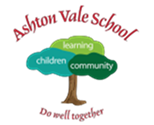 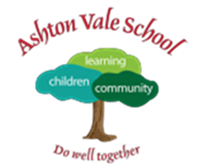 ASHTON VALE PRIMARY Is part of Gatehouse Green Learning Trust: a company limited by guarantee. Avebury Road, Ashton Vale, Bristol, BS3 2QG                                  Web Site: www.ashtonvaleprimary.weebly.comNewsletter – Wednesday 12th September 2018Dear Parents / Carers, A very warm welcome back to the new school year. I hope that you have all had an enjoyable summer break. It is great to see the children all returning to school, looking smart in their school uniform and full of energy for the term ahead. The staff have been working hard preparing this terms topics and learning activities. Topic plans will be available on the school website next week. We had two staff training days last week. The training has included safeguarding, our new ‘Maths No Problem’ maths mastery scheme, and developing our school improvement plan. School LibraryDuring the summer holidays, we started work on refurbishing our school library. The theme for the library is ‘Under the Sea’; we have had a new carpet laid and are now ready to get started on the painting. We will then be able to install the new shelving and purchase new books. We are very grateful to the school PTA, who have pledged to support the school in funding the books. I am delighted that the project is underway and am looking forward to the benefits that it will bring for the children.New StaffWe are delighted to welcome two new members of staff to the team this term: Emily Fletcher is our new school secretary. Many of you will have already met Emily at the school reception over the last couple of days. We also welcome into our school community Georgia Stares, who is joining our LSA team.  SafeguardingThe Headteacher of St Bonaventure’s School in Bristol has reported that one of their pupils was approached by an unknown male in his 50s driving a van style vehicle on her way home from school last week. Please can you take the time to talk to your children about keeping themselves safe and please report any concerns to the police using 101. We have spoken to all the children in KS2 and reminded them about ‘Stranger Danger’ and how to stay safe on route to and from school.School Opening TimeThis is a reminder that the school gates remain locked until 8:35am. Some of the older children, who are walking to school on their own, are arriving at school very early (before 8:35am) and waiting outside the school gate and are therefore unsupervised at this time. It would be safer if these children were arriving at 8:35am and could then come straight into school where they are supervised.ClubsSchool clubs will be starting the week beginning 24th September. We are very pleased to be offering such a wide variety of clubs and are committed to providing a range of educational experiences for Ashton Vale pupils. A clubs list is attached separately so that you can see which clubs are available on which days.Celebration AssemblyWhole school celebration assemblies will start next Friday 21st September, 9:10am. All parents are welcome to attend.Dates:Friday 14th September 		– Year 6 Den Building VisitTuesday 11th September		– Year 5 Swimming StartedFriday 21st September 		– First celebration service 9:10, all parents welcome.Week Beginning 24th September 	– School Clubs StartTuesday 25th September 		– Welcome Meeting for Reception Parents (9:10am)Thursday 27th September 		– Year 4 Viking DayWednesday 3rd October 		– Year 1 present Harvest Festival Assembly (All Welcome)Week Beginning 15th October 	– Parent Evening WeekWeek Beginning 22nd October 	– Kindness WeekWednesday 24th October 		– Reception Parents Reading MeetingFriday 26th October 		– Break Up for Half TermMonday 5th November 		– INSET Training Day School ClosedYours sincerely,James Hollis, Head Teacher